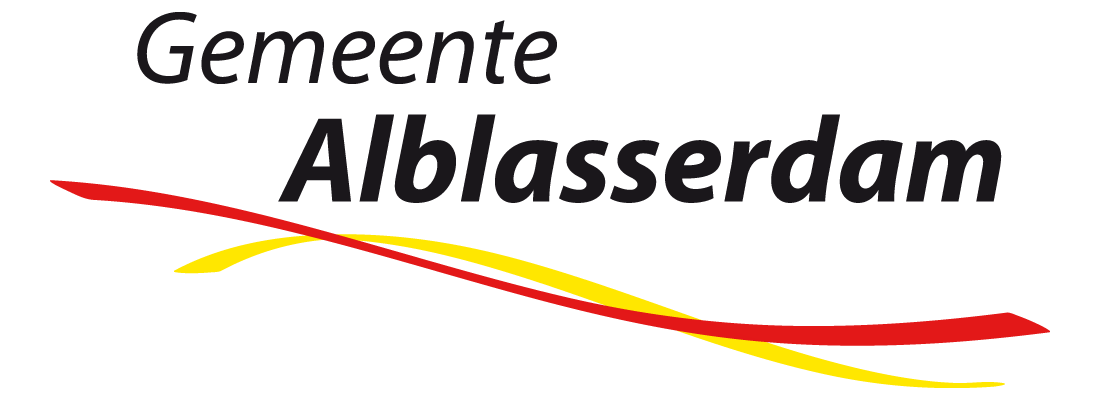 Mevrouw Pieta Verhaar-Stolk (CU) verklaart hierbijdat zij de benoeming als commissielid voor de raadsperiode 2014-2018 aanvaardt;dat zij om tot lid van de raadscommissie te zijn benoemd rechtstreeks, noch middellijk,onder welke naam of voorwendsel ook, enige gift of gunst heeft gegeven of beloofd;dat zij om iets als raadscommissielid te doen of te laten, rechtstreeks, noch middellijk eniggeschenk of enige belofte heeft aangenomen of zal aannemen;dat zij getrouw zal zijn aan de Grondwet, de wetten zal nakomen en haar plichten alsraadscommissielid naar eer en geweten zal vervullen;dat zij geen betrekkingen vervult, welke ingevolge de Gemeentewet met het raadslidmaatschapen dus het raadscommissieschap, onverenigbaar zijn;dat zij nadrukkelijk kennis heeft genomen van de bepalingen in de Gemeentewet overraadscommissies en de Verordening op de raadscommissies, waardoor zij op de hoogte isover geheimhouding omtrent zaken en/of stukken die in beslotenheid zijn behandeld en tenaanzien waarvan een commissie geheimhouding heeft opgelegd, één en ander tot het momentwaarop die geheimhouding is opgeheven;dat zij overigens de nodige vertrouwelijkheid in acht zal nemen ten aanzien van zaken en/ofstukken, waarvan de vertrouwelijkheid genoegzaam bekend is of in het algemeen verondersteldmag worden, één en ander op een wijze zoals dit van een raadscommissielid magworden verwacht”.Alblasserdam, 29 maart 2016,HandtekeningDe gemeenteraad heeft van deze verklaring kennis genomen dd  29 maart 2016,Voorzitter			Griffier